Name: ________________________________________________      Date: _____________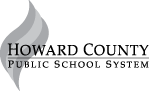 6.G.2A jewelry store’s gift box is in the shape of a rectangular prism.  The length and width measures 2 ¾ inches and the height of the box measures 1 ¾ inch.  Between which two whole numbers is the volume, in cubic inches, of the gift box? Between ________ and _________ cubic inches.Box A has the following dimensions: 8 inches x 4 inches x 2 inches.  Box B has the following dimensions: 3 inches x 6 inches x 4 inches.Which Box has a larger volume?  Show your work.How much more can the larger box hold?If the volume of a rectangular prism is 36 cubic feet.  What could the dimensions (height, length, width) be?Will 150 cubic centimeters of sand fit inside a 4 cm x 3 cm x 11 cm rectangular prism container?  Show your work and explain your reasoning.